Restaurant Service Addendum 2024    Clothing Requirement White long-sleeved dress shirt (with or without SkillsUSA logo)Black dress slacks with belt, or skirt (knee-length minimum)Plain black tie with no pattern or SkillsUSA black tieShined non-skid black leather work shoes or black flat heelsNon-bib Bistro aprons are the official apron for Food & Beverage Service and are required. Note: Wearing socks or hose is no longer required. If worn, socks must be black dress socks and hose must be either black or skin-tone and seamless/nonpattern.Note: Waiter’s jackets, bow ties, vests, cummerbunds or half aprons are not permitted.Clothing Items do not have to have the official SkillsUSA logo for NC Competition, but must otherwise match the descriptions above.Equipment and Materials ListSupplied by the Technical CommitteeAll equipment All “food” and beverages (except for optional items next column)Flatware, trays, table settings, cloths, napkinsTax chartsGuest checks and check presentation foldersMenus and description of the daily chef’s featured dishesSupplied by the ContestantWine key (for Postsecondary)One ink pen (blue or black) No. 2 pencil for written test Cell phones or other electronic devices are NOT allowed in the competition area.Scope of ContestTable Set Up based on menuMenu Presentation to GuestsCollege / Postsecondary -- Wine Service High School -- Juice Drink (Mock tail – layer, garnish, etc.) Service for TwoNapkin presentation (Bishop Hat, Candlestick, and 1 of contestant’s choice)See national technical standards for more details on contest scope.  SkillsUSA North Carolina reserves the right to make adaptations or changes based on time, materials, and facility requirements.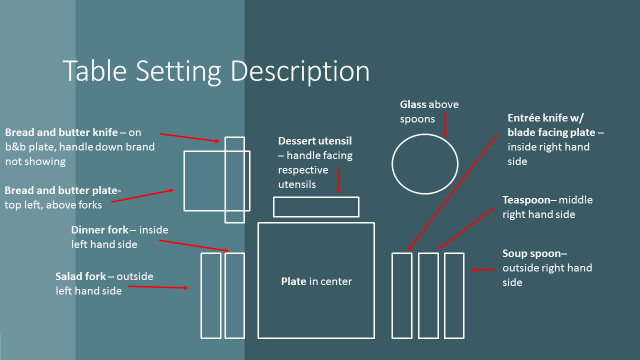 BISHOPS HAT   Examples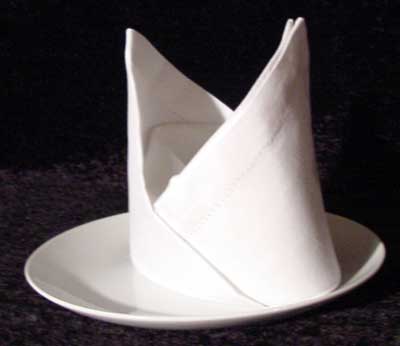 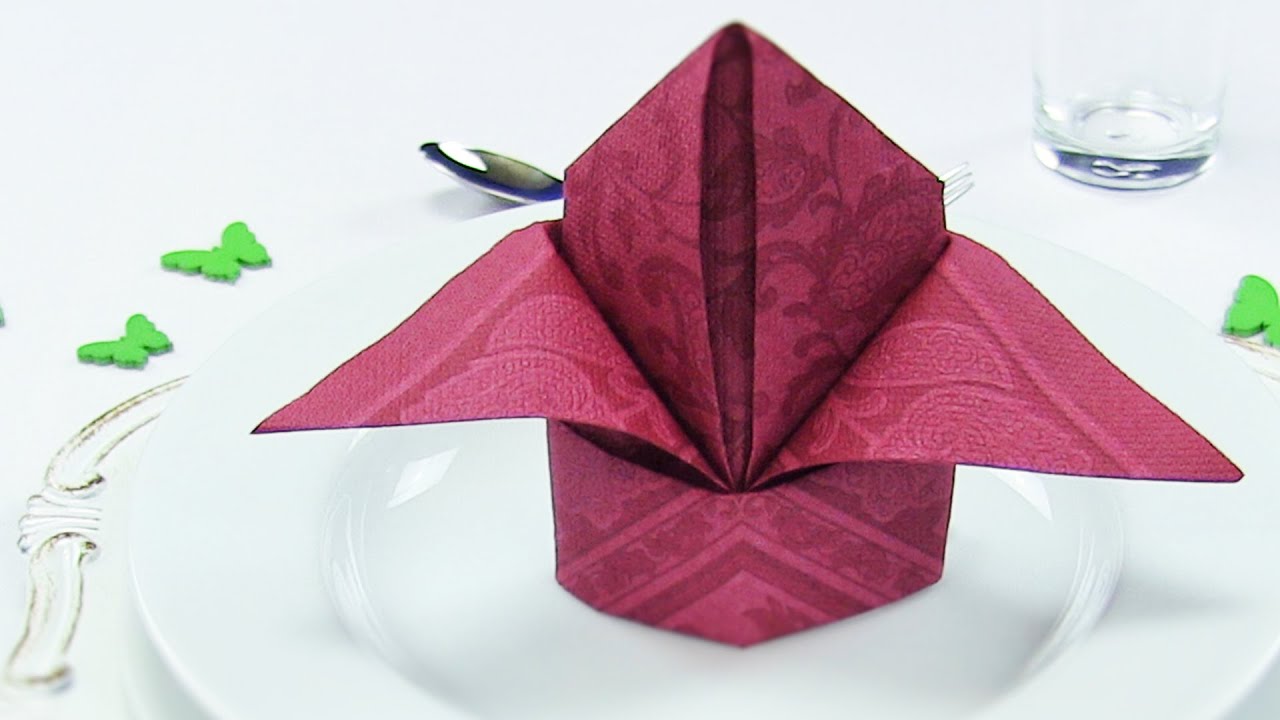 